15.01.2019	about:blankКраткосрочные образовательные практики как одна из форм организации совместной образовательной деятельности в ДОУБиблиографическое описание статьи для цитирования:Ширяева Е. Л., Мишарина А. Е., Золотухина Т. Ю., Москатова С. М. Краткосрочные образовательные практики как одна из форм организации совместной образовательной деятельности в ДОУ // Научно-методический электронный журнал «Концепт». – 2016. – Т. 46. – С. 450–457. – URL: http://e-koncept.ru/2016/76564.htm.настоящее время Федеральный государственный образовательный стандарт дошкольного образования регламентирует весь процесс организации образовательной деятельности в ДОУ. Одним из ключевых моментов этого документа является важность взаимодействия всех участников образовательного процесса (педагоги, воспитанники и их семьи и др.)Не секрет, что для результативной совместной деятельности необходимым условием можно считать применение инновационных подходов к организации деятельности дошкольного образовательного учреждения.Одним из таких подходов является разработка и реализация краткосрочных образовательных практик (КОПов). Данная форма деятельности рассматривается как практико-ориентированная образовательная деятельность, выбираемая участниками образовательных отношений, в соответствии с их интересами и образовательными потребностями, позволяющая получить (увидеть) конкретный результат.КОПы призваны создавать условия для:формирования способности и готовности к осознанному выбору образовательной деятельности;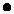 удовлетворения познавательных интересов и действий дошкольников;освоения дошкольниками способов деятельности, необходимых в дальнейшем образовании;повышения мотивации приобщения к социокультурным нормам, традициям семьи, общества и государства;активизации роли семьи в воспитательно-образовательном процессе ДОУ.Реализуя программы КОПов в нашем детском саду, мы используем следующий алгоритм:Создание программ КОПов (темы выбираются с учетом интересов детей, запросов родителей, а также на основе увлечений педагогов в той или иной области).Организация процедуры выбора для детей (в игровой форме педагоги предлагают детям содержание своих программ. Программы КОПов могут быть представлены в форме «Город мастеров», «Ярмарка идей», «Экран выбора» и др. Дети с помощью именных жетонов выбирают один из предложенных КОПов).Организация процедуры выбора для семей воспитанников (семьи воспитанников получают информацию о содержании программ КОПов на родительских встречах, либо через специальные буклеты, виртуальное консультирование на сайте ДОУ и др.).Фиксация и анализ результатов выбора (полученный результат выбора помещается в фиксационную карту. В ходе анализа мы определяем перечень актуальныхдля участников процедуры выбора программ КОПов, которые будут реализованы).Составление графика реализации КОПов (определение времени и места проведения КОПов в режиме дня).На выборе программы КОПов роль семей воспитанников не заканчивается. Для них мы предлагаем детско-родительские КОПы, в которых особенностью является совместная деятельность взрослых и детей для получения единого результата. Кроме того, мы практикуем КОПы, непосредственно предназначенные для семей воспитанников, и даже программы, которые реализуют сами родители.В качестве примера приведем 4 типа программ КОПов, которые мы реализовали в нашем учреждении (представлена в Приложении).ПриложениеПрограмма краткосрочной образовательной практики для детей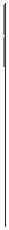 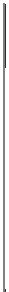 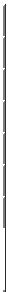 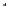 	1/7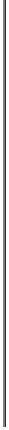 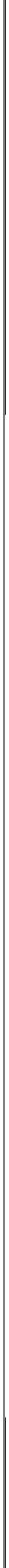 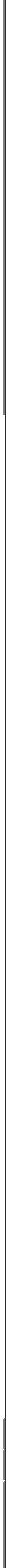 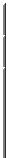 about:blank	2/715.01.2019	about:blankФонограммы, куклы би-ба-бо, атрибуты к спектаклю.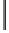 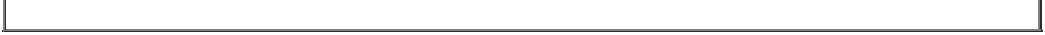 Программа краткосрочной образовательной практики для детей и их родителей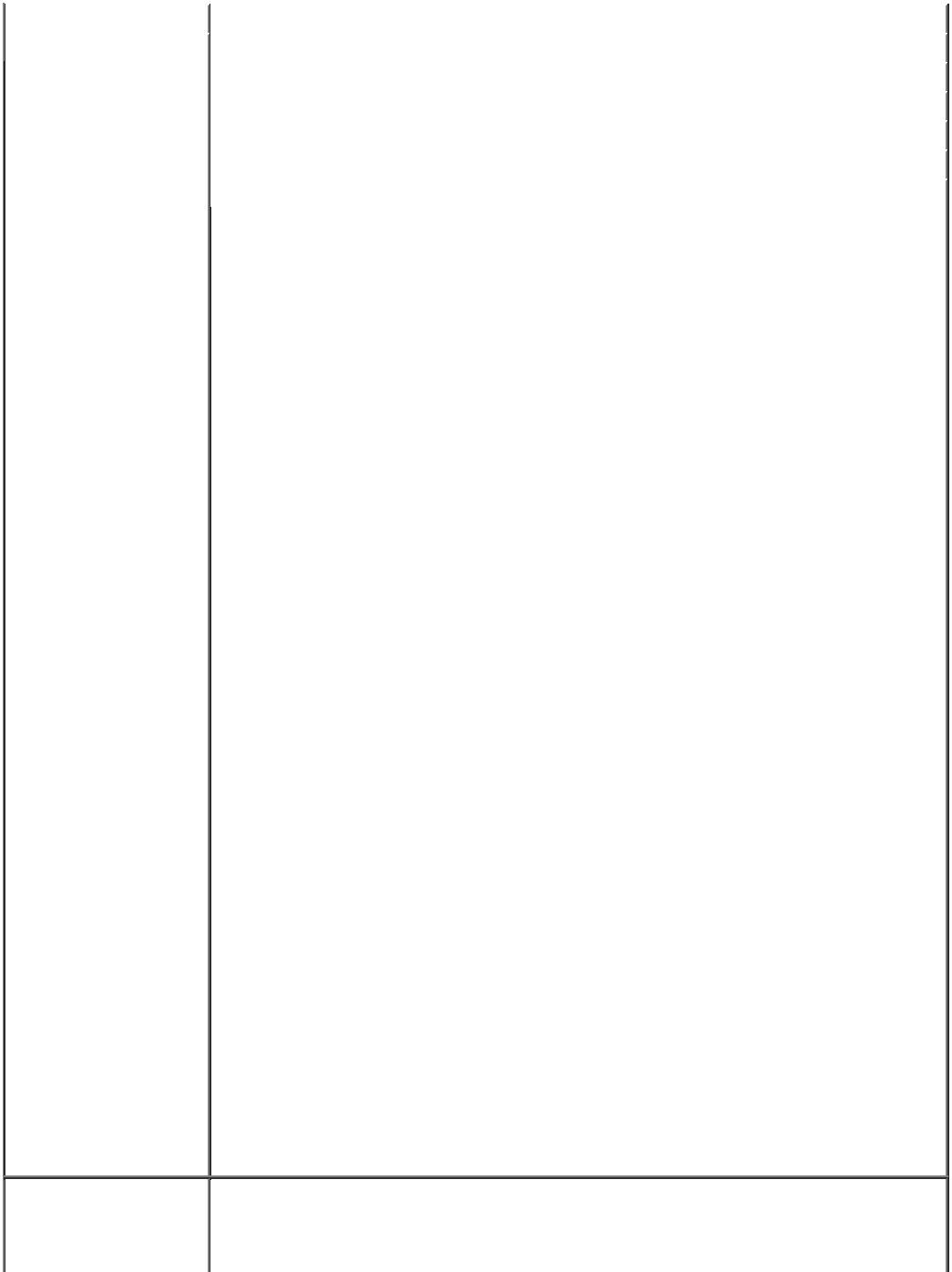 3. Создавать условия выбора детьми и их родителями материалов дляконструирования.Этапы реализации 1 час – определение замысла, изображение его на листе бумагиКОПа	(рисование, аппликация, по выбору ребенка).about:blank	3/715.01.2019	about:blank2 час – конструирование домов с использованием мягкого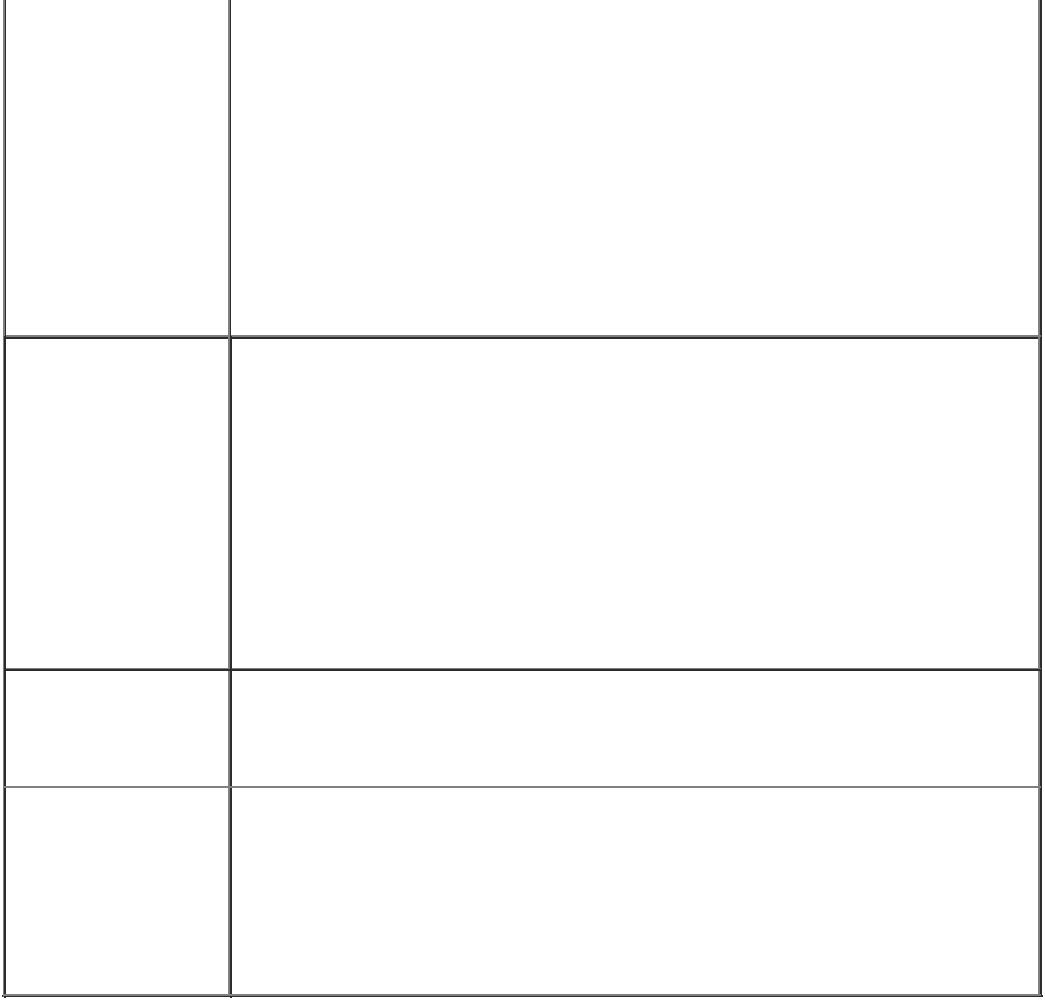 крупногабаритного конструктора.3 час – конструирование домов с использованием блочного конструктора(геометрические фигуры разного размера).4 час – конструирование домов с использованием магнитногоконструктора (пластины различной формы или палочки с шарикамиразного цвета).5 час – конструирование домов с использованием природного материалабересты.Планируемые	Дети:результаты- могут определить и четко аргументировать замысел;- конструировать постройку с помощью различного вида конструктораРодители:- проявляют интерес и активность, оказывают помощь в определениизамысла и выборе конструктора;- принимают участие в представлении построекИтоговое событие  Интерактивный фотоальбом. Сюда приглашаются дети, не посещающиеданный КОП, их родители, а участники представляют свои продукты вкачестве фото на презентации, сопровождая небольшим рассказом овыборе вида конструктора, дизайна и др.Программа краткосрочной образовательной практики для родителей воспитанников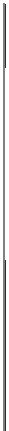 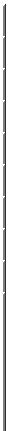 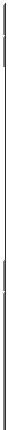 about:blank	4/7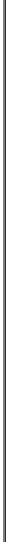 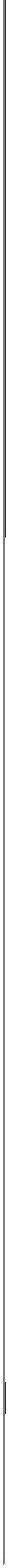 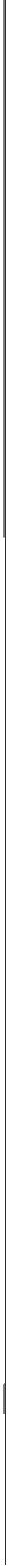 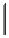 about:blank	5/715.01.2019	about:blankПрограмма краткосрочной образовательной практики, составленная и реализованная родителями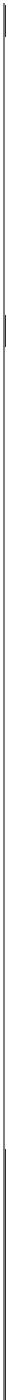 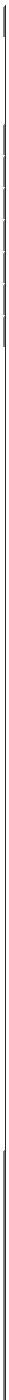 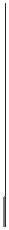 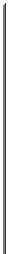 about:blank	6/7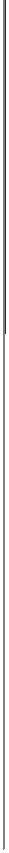 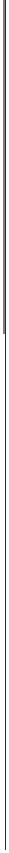 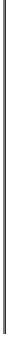 about:blank	7/7Название«Кукла, оживи!»АвторЗолотухина Т.Ю., музыкальный руководительФормальныеКонтингент, возраст: дети МБДОУ № 6, 5-7 летхарактеристикихарактеристикиСрок реализации: ноябрь 2016 г.Место проведения: групповая комнатаВремя проведения: первая и вторая половина дняКоличество занятий: 8Форма«Театральная гостиная»организации15.01.2019about:blankАктуальностьО роли театрального искусства в воспитании детей известно давно.О роли театрального искусства в воспитании детей известно давно.Л.Макаренко называл театр одним из самых любимых зрелищЛ.Макаренко называл театр одним из самых любимых зрелищдошкольников, привлекающий своей яркостью, красочностью,дошкольников, привлекающий своей яркостью, красочностью,динамикой, доставляющий большое удовольствие и много радости, что,динамикой, доставляющий большое удовольствие и много радости, что,безусловно, помогает повысить культуру ребёнка, сформировать духовнобезусловно, помогает повысить культуру ребёнка, сформировать духовноразвитую личность, активизировать творческий потенциал.развитую личность, активизировать творческий потенциал.Привлечение детей к участию в кукольных спектаклях позволяетПривлечение детей к участию в кукольных спектаклях позволяетмаленьким исполнителям проявлять врожденные, естественныемаленьким исполнителям проявлять врожденные, естественныеактерские способности.актерские способности.Ребенок, как участник творческого коллектива, попадает в новыйРебенок, как участник творческого коллектива, попадает в новыйинформационный пласт, который создает оптимальные условия дляинформационный пласт, который создает оптимальные условия дляактивного раскрытия его индивидуальных задатков и способностей, а такактивного раскрытия его индивидуальных задатков и способностей, а также развития его интеллектуальной и творческой деятельности.же развития его интеллектуальной и творческой деятельности.ЦельФормирование умений и навыков (артистических, эмоциональных,Формирование умений и навыков (артистических, эмоциональных,театрализованных) необходимых для кукловождения у детей старшеготеатрализованных) необходимых для кукловождения у детей старшегодошкольного возраста.дошкольного возраста.Задачи1. Знакомить и упражнять детей в приемах кукловождения.2. Создавать условия для осознанного выбора детей видов театра,ролей.3. Ставить небольшое театральное произведение и показывать его наимпровизированной сцене для воспитанников ДОУ и родителей.Этапы реализацииI.Информация о видах тетра, театрализованных постановках иКОПакуклах. Просмотр видеоотрывка кукольного спектакля театракуклах. Просмотр видеоотрывка кукольного спектакля театраС.Образцова (педагог знакомит детей с некоторыми видами театра,С.Образцова (педагог знакомит детей с некоторыми видами театра,имеющимися в ДОУ: кукольным «би-ба-бо», плоскостными – театр симеющимися в ДОУ: кукольным «би-ба-бо», плоскостными – театр сводой, магнитный).водой, магнитный).1. Знакомство с правилами, приемами кукловождения, тренинг покукловождению.2. Выбор сюжета и вида театра для итогового представления.Распределение ролей, учитывая пожелания детей, поощрениеактивности, раскованности (педагог предлагает детям на выборсказки для самостоятельной постановки).IV.– VI. Работа над целостной картиной спектакля. (Развитие памятиIV.– VI. Работа над целостной картиной спектакля. (Развитие памятидетей посредством заучивания текста. Разыгрывание диалогов.детей посредством заучивания текста. Разыгрывание диалогов.Самостоятельный подбор движений для передачи образа. Учить детей,Самостоятельный подбор движений для передачи образа. Учить детей,инсценируя сказку, взаимодействовать между собой, ориентироваться винсценируя сказку, взаимодействовать между собой, ориентироваться впространстве. Пересказывание сказки по ролям (отдельные эпизоды),пространстве. Пересказывание сказки по ролям (отдельные эпизоды),используя соответствующую мимику, интонацию, жесты. Упражнятьиспользуя соответствующую мимику, интонацию, жесты. Упражнятьв выразительном интонировании. Учить самостоятельнов выразительном интонировании. Учить самостоятельноимпровизировать в создании движений персонажей.)импровизировать в создании движений персонажей.)1. Показ кукольного спектакля детям группы.2. Показ кукольного спектакля родителям.ПланируемыеДети освоили основные приемы кукловождения, уверенно держат себяДети освоили основные приемы кукловождения, уверенно держат себярезультатына сцене, не боятся импровизировать.на сцене, не боятся импровизировать.Итоговое событиеКукольное представлениеКукольное представлениеПерспективыПостановка следующей сказки с другими детьми.Постановка следующей сказки с другими детьми.Учебно-Презентация «Театр. Какой он?», видео кукольного спектакля «ПоПрезентация «Театр. Какой он?», видео кукольного спектакля «Подидактическоещучьему веленью» театра им.С.Образцова.щучьему веленью» театра им.С.Образцова.оснащениеНазвание«Дом моей мечты»АвторМоскатова С.М., зам.зав.по ВМРФормальныеКонтингент, возраст: дети МБДОУ № 6 5-7 лет, родителихарактеристикихарактеристикиСрок реализации: октябрь 2016Место проведения: групповая комнатаВремя проведения: вторая половина дняКоличество занятий: 5ФормаВ парах, ребенок-родителиорганизацииАктуальностьВ соответствии с ФГОС дошкольного образования, конструктивнаядеятельность включена в перечень основных видов детскойдеятельность включена в перечень основных видов детскойдеятельности, в ходе которых у ребенка формируются представления обдеятельности, в ходе которых у ребенка формируются представления обокружающей действительности, развиваются личностные качества, аокружающей действительности, развиваются личностные качества, атакже проявляется его индивидуальные возможности и способности.также проявляется его индивидуальные возможности и способности.Известно, что конструирование может быть организовано вИзвестно, что конструирование может быть организовано вразличных формах, но для более активного проявления детьмиразличных формах, но для более активного проявления детьмитворческого потенциала целесообразно использовать конструирование потворческого потенциала целесообразно использовать конструирование позамыслу. Данная форма конструирования позволяет активизироватьзамыслу. Данная форма конструирования позволяет активизироватьсамостоятельность детей, различные стороны их мыслительнойсамостоятельность детей, различные стороны их мыслительнойдеятельности, а также может способствовать успешной социализации вдеятельности, а также может способствовать успешной социализации вбудущем.будущем.Не секрет, что дом и семья – это самые важные ценности в жизниНе секрет, что дом и семья – это самые важные ценности в жизниребенка. Поэтому конструирование дома своей мечты мы рассматриваемребенка. Поэтому конструирование дома своей мечты мы рассматриваемкак наиболее действенный способ для активизации и проявлениякак наиболее действенный способ для активизации и проявлениявнутреннего эмоционального состояния детей, их привязанности к дому,внутреннего эмоционального состояния детей, их привязанности к дому,их представления об идеальном ближайшем окружении. А привлечение ких представления об идеальном ближайшем окружении. А привлечение кэтой деятельности родителей может явится действенным способомэтой деятельности родителей может явится действенным способомактивизации их роли в организации образовательного процесса.активизации их роли в организации образовательного процесса.ЦельСоздание условий для активизации творческих способностей ииндивидуальных возможностей детей, взаимодействия детей и ихиндивидуальных возможностей детей, взаимодействия детей и ихродителей, установления между ними доброжелательных отношенийродителей, установления между ними доброжелательных отношенийчерез конструирование по замыслу.через конструирование по замыслу.Задачи1. Активизировать ранее приобретенные представления и навыкиконструктивной деятельности через рассматривание иллюстрацийконструктивной деятельности через рассматривание иллюстрацийпостроек, диалог, обсуждение.построек, диалог, обсуждение.2. Помочь детям и их родителям с определением замысла постройки2. Помочь детям и их родителям с определением замысла постройкичерез индивидуальные беседы, изобразительной деятельностичерез индивидуальные беседы, изобразительной деятельности(рисование, аппликация).(рисование, аппликация).ПерспективыПри результативном прохождении КОП, в дальнейшем можноорганизовать дополнительное образование в виде кружка с применениемдругих форм конструирования, а также с привлечением детей из другихвозрастных групп.Учебно-Различные виды конструктора, материалы для конструированиядидактическое(природный материал)оснащениеНазвание«Новая жизнь старым вещам (техника Шибори)»АвторВоспитатель Ширяева Елена ЛеонидовнаФормальныеСрок реализации: октябрь 2016 годхарактеристикихарактеристикиМесто проведения: групповая комнатаВремя проведения: II половина дняКоличество часов: 6Контингент, возраст: родителиКоличество участников: 10 человекФорма организации«Творческая мастерская» (работа в парах, индивидуально)АктуальностьНе секрет, что дети – великие модники и любители ярких красок.Легко и просто зайти в магазин и купить ребенку новую вещь. Ту вещь,Легко и просто зайти в магазин и купить ребенку новую вещь. Ту вещь,которую выбрал сам ребенок. Но через некоторое время она будеткоторую выбрал сам ребенок. Но через некоторое время она будетзабыта. Другое дело, вещь, сделанная или украшенная для любимогозабыта. Другое дело, вещь, сделанная или украшенная для любимого15.01.2019about:blankabout:blankчада своими руками. Такую одежду он будет не просто носить долго ичада своими руками. Такую одежду он будет не просто носить долго ис удовольствием, но и с гордостью рассказывать друзьям о ней.с удовольствием, но и с гордостью рассказывать друзьям о ней.Одной из особенностей маленьких детей является умение «ставить»Одной из особенностей маленьких детей является умение «ставить»оригинальные не выводимые пятна на белой одежде. И в этойоригинальные не выводимые пятна на белой одежде. И в этойнепростой ситуации приходит на помощь эта техника. Онанепростой ситуации приходит на помощь эта техника. Онапредполагает складывание, скручивание, свертывание ткани спредполагает складывание, скручивание, свертывание ткани споследующим перевязыванием ее нитью. Полученный свертокпоследующим перевязыванием ее нитью. Полученный свертококрашивается специальными красками по ткани, просушивается,окрашивается специальными красками по ткани, просушивается,убирается нить, и получается яркий неповторимый рисунок. Это лишьубирается нить, и получается яркий неповторимый рисунок. Это лишьодин из способов работы в технике Шибори. Но именно он лежит водин из способов работы в технике Шибори. Но именно он лежит воснове организации этого КОПа.основе организации этого КОПа.В соответствии с ФГОС дошкольного образования, одной из функцийВ соответствии с ФГОС дошкольного образования, одной из функцийобразовательного учреждения является повышение уровняобразовательного учреждения является повышение уровнякомпетентности родителей в вопросе личностного развития детей.компетентности родителей в вопросе личностного развития детей.Поэтому данный вид техники позволит родителям не толькоПоэтому данный вид техники позволит родителям не толькопорадовать своих детей новыми вещами, но и совместно с ними домапорадовать своих детей новыми вещами, но и совместно с ними домасоздать новые модели.создать новые модели.ЦельСоздание условий для активизации творческих способностейучастников образовательных отношений через украшение одежды втехнике Шибори.Задачи1. Представить особенности техники Шибори через презентационныйматериал и ее демонстрацию.2. Создать условия для выбора способов скручивания и нанесениякраски на ткань через предоставление схематических карт, а также дляподбора цветовых решений и непосредственно изготовления продукта.3. Помочь в организации дефиле с представлением работ.План занятий1 час – показ презентации о технике с примерами, диалог с цельювыявления уровня заинтересованности после показа.2 час – выполнение домашнего задания в форме подбора одежды длямастерской.3-5 час – работа творческой мастерской. Родителям предоставляетсявозможность выбрать способы скручивания, складывания и т.д.,краски. Практическая деятельность. Рефлексия.6 час – красочное дефиле для родителей и детей, не выбравших данныйКОП.Планируемые- могут задумывать и объяснять свой замысел дизайна;результаты- проявляют интерес и активность;- проявляют интерес и активность;- принимают активное участие в демонстрации изделий.Итоговое событиеПоказ моды «Красочное дефиле».ПерспективыПри высоком уровне заинтересованности возможен набор следующейгруппы родителей, привлечение других членов семьи.Учебно-Презентация «Это удивительная техника «Шибори», альбомдидактическое«Модники», иллюстрации готовых изделий.оснащениеНазвание«На морском дне» (пластилинография)АвторРодитель: Латыпова Екатерина ВладимировнаТьютор: воспитатель Мишарина Алла ЕвгеньевнаФормальныеСрок реализации: октябрь 2016 г.характеристикихарактеристикиМесто проведения: групповая комнатаВремя проведения: вторая половина дняколичество часов: 4контингент, возраст: дети старшего дошкольного возраста, 5-7 летколичество участников: 7Форма организацииИндивидуальная, групповаяАктуальностьВсе мы умеем рисовать карандашами, красками. Рисоватьчудесные картины можно и при помощи пластилина.Пластилинография - это создание из пластилина выпуклых,полуобъемных объектов на поверхности.Рисование пластилином - замечательный по своим возможностямвид изобразительной деятельности. Оно позволяет ребенку освоитьобъем, сделать картинку рельефной и за счет этого болеевыразительной и живой.Но, кроме того, это еще и способ задать детским пальчикамхорошую мышечную нагрузку. Особенно там, где требуетсяразмазывать пластилин по плоскости.Работа с пластилином развивает мелкую моторику рук, а,следовательно, активизирует мыслительную и речевую деятельностьребенка.ЦельСоздание условий для активизации творческих способностей иразвития мелкой моторики рук детей посредством пластилинографии.Задачи- Сформировать у детей навыки лепки; освоить разные способы иприёмы работы с пластилином при изготовлении плоскостных,полуобъемных поделок;- Развивать мелкую моторику рук детей, фантазию, воображение,пространственное мышление (сочетать цвета; создавать необходимыецвета путём смешивания, композиции).- Воспитывать трудолюбие, аккуратность, умение организовать своёрабочее место.План занятий1 час - просмотр презентации «Обитатели морского дна», видеофильм«Живая планета» серия «Подводный мир морей и океанов».«Живая планета» серия «Подводный мир морей и океанов».Беседа по прослушанному и увиденному.Беседа по прослушанному и увиденному.2 час - загадывание загадки про пластилин, уточнение знаний детей о2 час - загадывание загадки про пластилин, уточнение знаний детей опластилине, о способах и правилах работы с пластилином;пластилине, о способах и правилах работы с пластилином;15.01.2019about:blankдемонстрация работы на картоне, созданной педагогом в технике«пластилинография» и рассказ о данной технике.- определение замысла, изображение его на картоне. (композиция)3 час - выполнение работы, показ способа получения сложных цветовпутем смешивания пластилина.4 час - рассказ о том, как можно внести исправление в работу спомощью стеки; продолжение работы «На морском дне»Планируемые- Дети освоят некоторые приемы и способы лепки пластилином прирезультатыизготовлении плоскостной, полуобъемной картины;- Будут развивать мелкую моторику рук детей,- Научатся сочетать цвета, создавать необходимые цвета путёмсмешивания, композиции.- Закрепят умение организовывать своё рабочее место.Итоговое событиевыставка работ детей «На морском дне» (оформление выставкипредполагается в старшей группе).ПерспективыВ дальнейшем предполагается реализация данной программы КОПа сродителями и другими членами семей воспитанников.Учебно-дидактическоеПрезентация «Обитатели морского дна»оснащениеВидеофильмВидеофильм